APPENDIX 22A – EMPLOYERS’ HANDBOOK 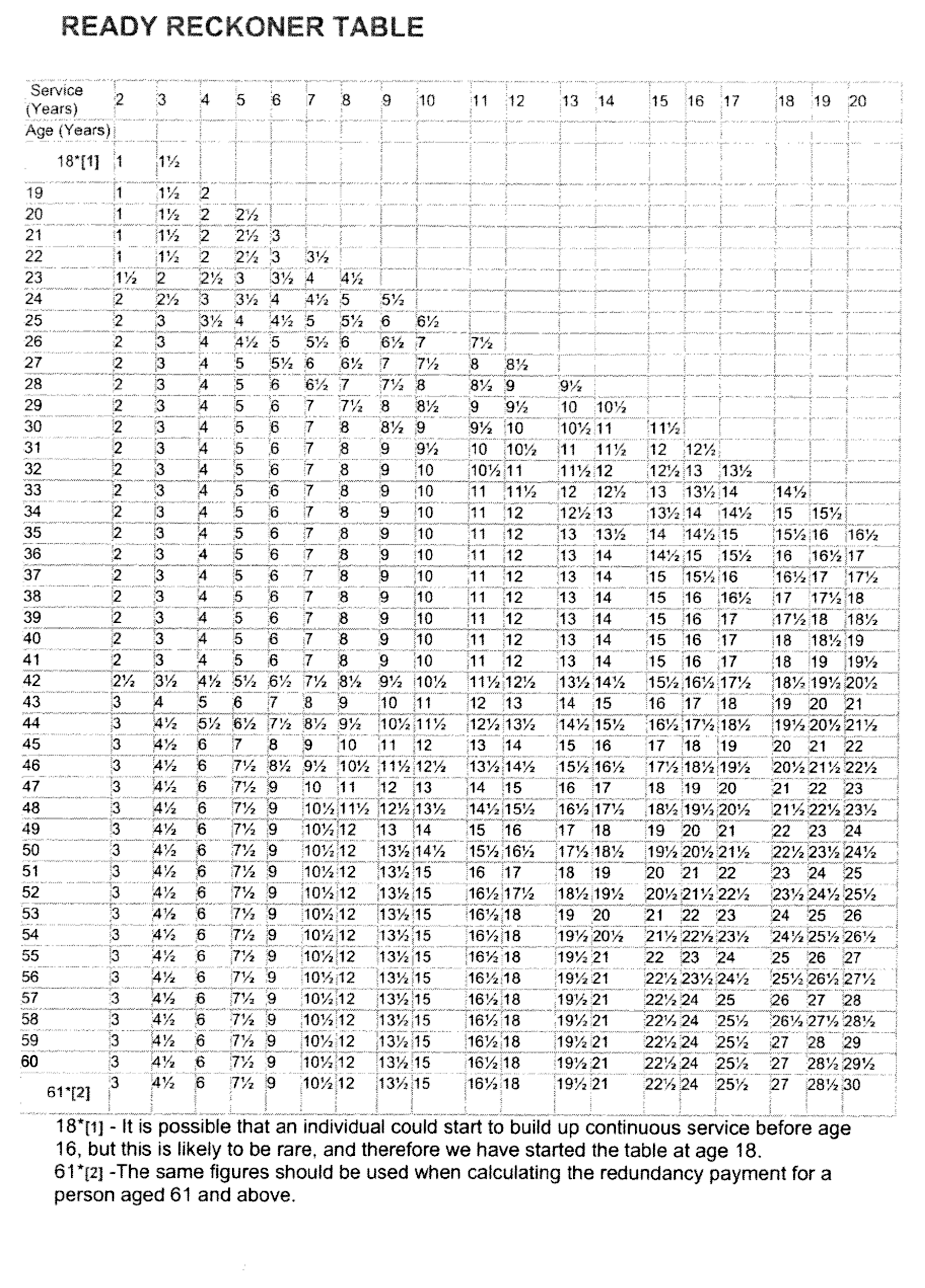 